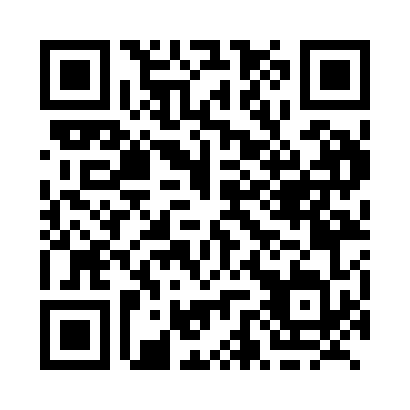 Prayer times for Billings, British Columbia, CanadaMon 1 Apr 2024 - Tue 30 Apr 2024High Latitude Method: Angle Based RulePrayer Calculation Method: Islamic Society of North AmericaAsar Calculation Method: HanafiPrayer times provided by https://www.salahtimes.comDateDayFajrSunriseDhuhrAsrMaghribIsha1Mon4:586:2912:575:257:258:562Tue4:566:2712:565:267:278:583Wed4:536:2512:565:277:289:004Thu4:516:2312:565:287:309:025Fri4:496:2112:555:297:319:036Sat4:466:1912:555:307:339:057Sun4:446:1712:555:327:349:078Mon4:416:1412:555:337:369:099Tue4:396:1212:545:347:379:1110Wed4:366:1012:545:357:399:1311Thu4:346:0812:545:367:409:1512Fri4:316:0612:545:377:429:1713Sat4:296:0412:535:387:439:1914Sun4:266:0212:535:397:459:2115Mon4:246:0012:535:407:469:2316Tue4:215:5812:535:417:489:2517Wed4:195:5612:525:427:499:2718Thu4:165:5512:525:437:519:2919Fri4:145:5312:525:447:529:3120Sat4:125:5112:525:457:549:3321Sun4:095:4912:515:467:559:3522Mon4:075:4712:515:467:579:3723Tue4:045:4512:515:477:589:3924Wed4:025:4312:515:488:009:4225Thu3:595:4112:515:498:019:4426Fri3:575:4012:515:508:039:4627Sat3:545:3812:505:518:049:4828Sun3:525:3612:505:528:059:5029Mon3:495:3412:505:538:079:5230Tue3:475:3312:505:548:089:55